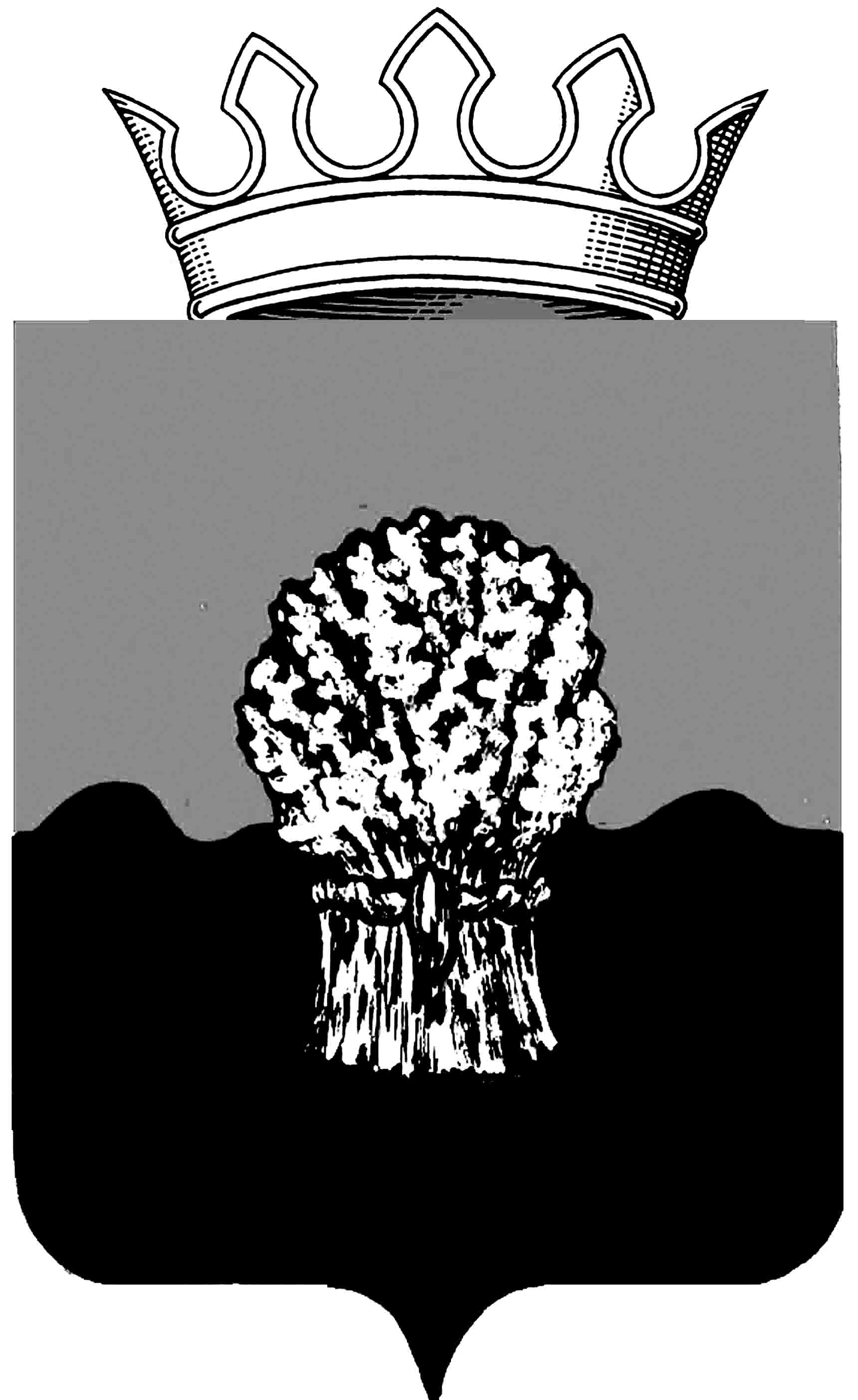 РОССИЙСКАЯ ФЕДЕРАЦИЯ             
САМАРСКАЯ ОБЛАСТЬМУНИЦИПАЛЬНЫЙ РАЙОН СызранскийСОБРАНИЕ ПРЕДСТАВИТЕЛЕЙ ГОРОДСКОГО ПОСЕЛЕНИЯ Балашейкатретьего созываРЕШЕНИЕ24 марта 2017 года                                                                                      № 05О рассмотрении ежегодного отчета Главы поселения о своей деятельности, деятельности местной администрации, в том числе вопросов, поставленных Собранием представителей  городского поселения Балашейка муниципального района Сызранский за 2016 год	На основании пункта 12 статьи 33 Главы 4 Устава городского поселения Балашейка муниципального района Сызранский Самарской области, в соответствии с Федеральным законодательством, законодательством Самарской области, Уставом городского поселения Балашейка муниципального района Сызранский Самарской области, Собрание представителей  городского поселения Балашейка муниципального района Сызранский Самарской областиР Е Ш И Л О  :1. Информацию о рассмотрении ежегодного отчета Главы поселения С.А.Сусина  о деятельности местной администрации, в том числе вопросов, поставленных Собранием представителей  городского поселения Балашейка муниципального района Сызранский за 2016 год принять к сведению.2. Признать деятельность Главы городского поселения  Балашейка муниципального района Сызранский Самарской области удовлетворительной.3. Определить приоритетными направлениями деятельности Главы городского поселения  Балашейка следующие вопросы:3.1. сфера ЖКХ;3.2. вопросы благоустройства поселка;3.3. капитальный ремонт и благоустройство дорог.	4. Отметить положительную динамику в работе Администрации городского поселения Балашейка, по следующим направлениям: выполнение муниципальных программ  2016 года (ремонт внутри поселенческих дорог, установка дорожных знаков, капитальный ремонт систем холодного и горячего водоснабжения, теплоснабжения, строительство контейнерных площадок, реконструкция  уличного освещения и пр.).5. Разместить информацию о деятельности Главы городского поселения Балашейка в местной газете органов местного самоуправления поселения «Вестник Балашейки».6. Опубликовать настоящее решение в информационном бюллетене органов местного самоуправления городского поселения Балашейка муниципального района Сызранский Самарской области.Заместитель председателя Собрания представителейгородского поселения Балашейкамуниципального района СызранскийСамарской области                                                                                Н.А.Хапугина